U23I2R1/WMD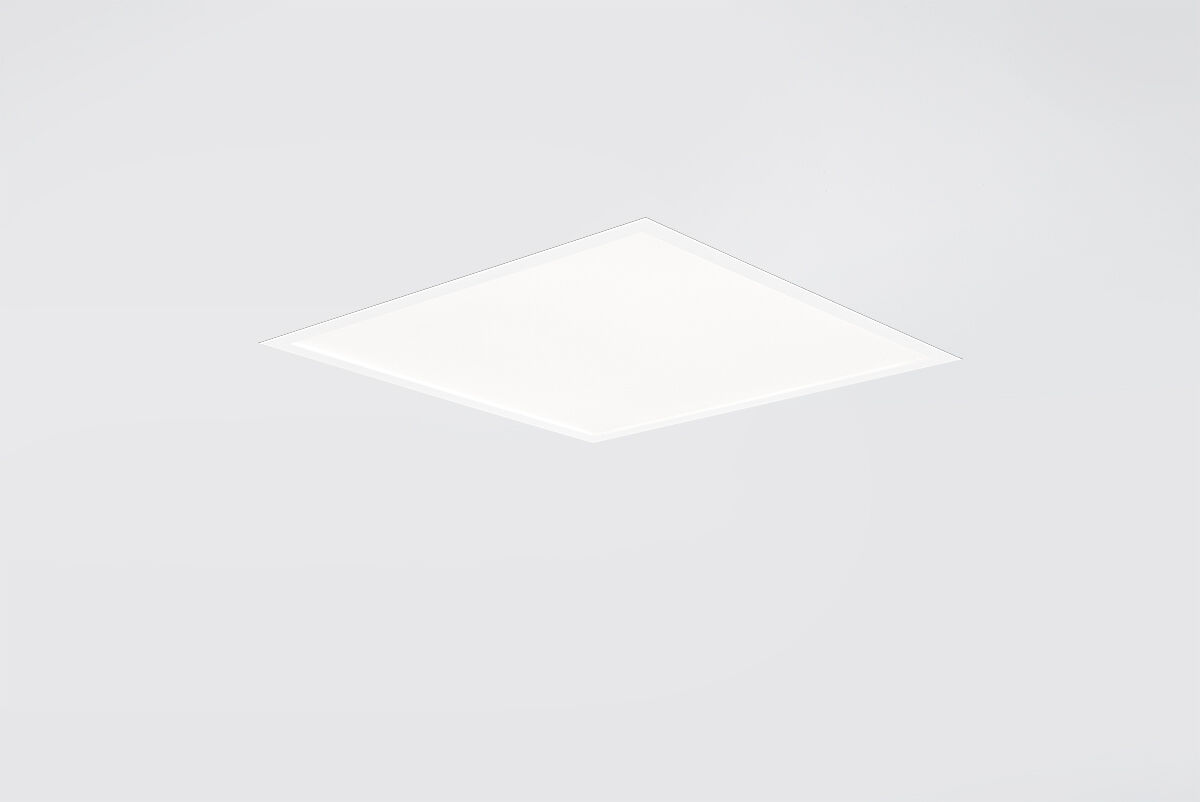 El U23 es un panel plano con difusor para montaje empotradodifusor óptica, microprisma de acrilato (PMMA) con película difusora, extensiva distribución luminosa.Empotrado de baja altura.Dimensiones: 595 mm x 595 mm x 22 mm.M600, instalación como luminaria de empotrar para techos modulares con sistema de perfil visible.Difusor plano para una iluminación brillante y uniforme.Flujo luminoso: 4150 lm, Flujo luminoso específico: 120 lm/W.Consumo de energía: 34.5 W, DALI regulable.Frecuencia: 50-60Hz AC/DC.Tensión: 220-240V.Clase de aislamiento: clase II.LED con superior factor de mantenimiento; después 50.000 horas de funcionamiento, el aparato conserva el 90% de su corriente de fluxo luminoso.Temperatura de color correlacionada: 3000 K, Reproducción de los colores ra: 80.Coincidencia de color de desviación estándar : 3SDCM.Seguridad fotobiológic EN 62471: RISK GROUP 0 UNLIMITED.Chapa de acero lacado carcasa, RAL9016 - Blanco tráfico (texturizado).Grado de protección IP: IP20.Grado de protección IK: IK03.Comprobación del filamento: 650°C.5 años de garantía en luminarias y controlador.Certificaciones: CE, ENEC.Luminaria con cable libre de halógenos.La luminaria ha sido desarrollada y producida según la norma EN 60598-1 en una empresa certificada ISO 9001 e ISO 14001.